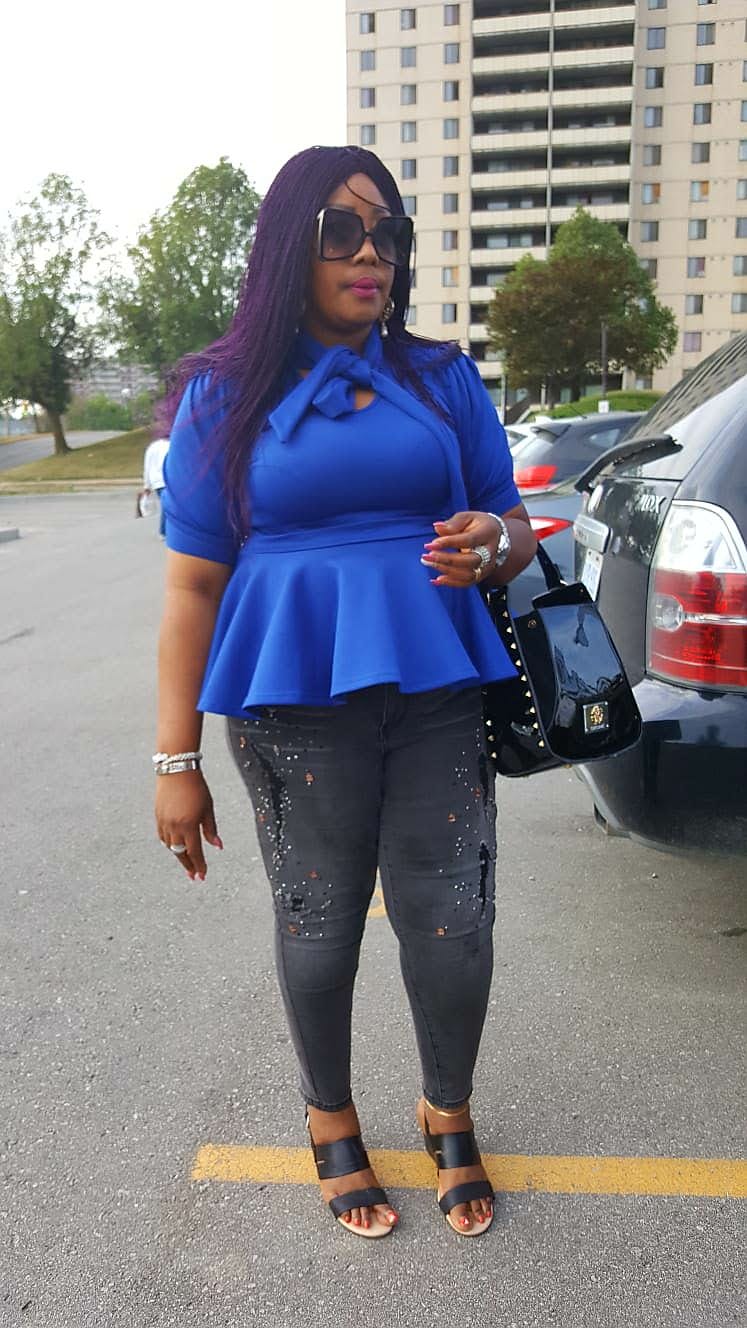 ASK4CARE Employee of the Month for April is Campbell Aigbuza“Campbell Aigbuza – Personal Support worker at Ask4care Support Services Inc has incredible work ethic and an amazing attitude, never complaining and always smiling. She is a fabulous employee, a huge asset to Ask4Care Support Services Inc and is so deserving of this award and recognition.  Campbell is very flexible and always willing to do whatever is needed to get the done work. She has managed situations well in pressure conditions and client have appreciated her skills in managing the things in a Professional way. She is playing an important role in the continued relationship between Ask4Care Support Services and the Client.We wish you all the best & keep up the good Work! 3 Quinoa and veggie casseroleHealthy FoodGet a plateful of colour from this comforting casserole made with quinoa and vegetables. The melted cheese topping with its crispy edges makes it simply irresistible.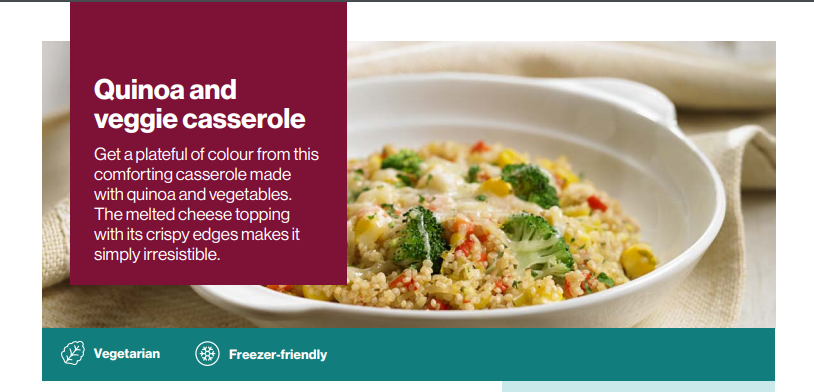 DIRECTIONSIn a large non-stick skillet heat oil over medium heat and cook leek, garlic, red pepper, and Italian herb seasoning for 5 minutes or until starting to soften. Stir in quinoa, broccoli, and vegetable broth. Bring to a boil; reduce heat to low and cover and cook for about 15 minutes or until quinoa is tender. Stir in corn and cook for 5 minutes.Spoon mixture into small casserole dish and sprinkle with cheese and parsley. Bake in preheated 200°C (400°F) oven for about 10 minutes or until cheese is melted.                           Please Stay Home and Stay Healthy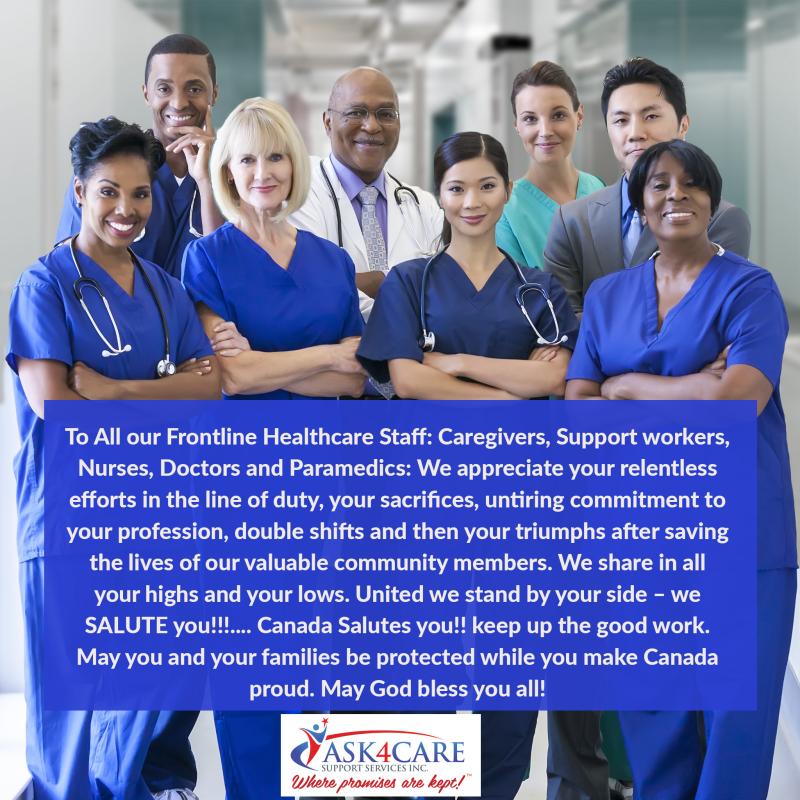 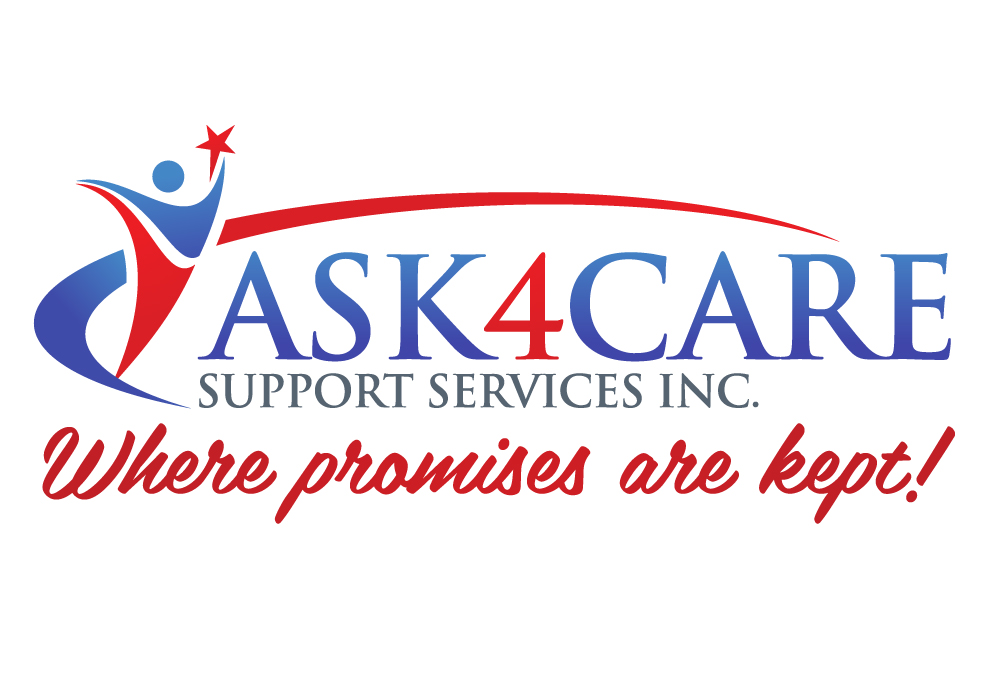 INGREDIENTS PREP TIME 15 Min 					TOTAL TIME 35 Min			SERVES: 510 mL (2 tsp) extra virgin olive oil1 leek, white and light green part only, thinly sliced3 cloves garlic, minced1 red, orange, or yellow bell pepper, chopped10 mL (2 tsp) Italian herb seasoning250 mL (1 cup) quinoa, rinsed500 mL (2 cups) broccoli florets425 mL (1 3/4 cups) sodium reduced vegetable broth250 mL (1 cup) corn kernels175 mL (3/4 cup) shredded light old Cheddar cheese15 mL (1 tbsp) chopped fresh parsley